SILVESTROVSKÉ PROGRAMY V KLUBECH – VÝBĚR
31. 12. 2014Karlovy lázně
Smetanovo nábřeží 198/1, Praha 1 - Staré Město
Web: http://www.karlovylazne.czNew Year´s Eve Party
Vstupné 1000,- Kč za osobu včetně láhve šampaňskéhoChapeau Rouge
Jakubská 2, Praha 1 - Staré Město
Web: http://www.chapeaurouge.cz/DJs & Bands: Dj Schwa (Shades of Gray / Beef Records) (house/techno/electronic)   Lucas Hulan (Nightphunk Recordings) (house/techno/electronic)  DJ Kuba Kubicek (house)  DJ Formi (house)  DJ Yannick (house)Vstupné: 200 Kč Duplex Dine & Dance
Václavské náměstí 21, Praha 1 - Nové Město, 
Web: http://www.duplex.cz/DJs: Matamar, Tommy Rogers, Mike M & houslista Martin Píštěk live, Manene, Javo & Pauli Gabrieli, Tokátko & Migell, Sasha Vee
Výhled na celé centrum ze střešních teras, tanečnice, karnevalová show, ohňostroj 
Cena standardních lístků 1.590 KčExperimentální prostor Roxy / NoD
Dlouhá 33, Praha 1 - Staré Město
Web: http://www.nod.roxy.czEuphoria - New Year's Eve 2014 
ROXY společně s NoD letos znovu opakuje úspěšný koncept novoroční párty na třech stagích. Netradičně spojené prostory klubu ROXY a experimentálního NoD představí silvestrovský večírek pod taktovkou rezidenta Chrise Sadlera a jeho hostů. ROXY a NoD připravují 3D videomaping a světelnou show společně se speciálními dekoracemi přímo pro silvestrovský mejdan.
Základní vstupně 780 KčHard Rock Cafe
Malé náměstí 3, Praha 1 - Staré Město
Web: http://www.hardrock.com/cafes/pragueSilvestr v Hard Rock Café
Party Like A Rock Star
Živá hudba, Djs, skvělé jídlo
Základní vstupné: 2750KčLucerna Music Bar
Vodičkova 36, Praha 1 - Nové Město
Web: http://www.musicbar.czSilvestrovská pop 80′s & 90′s video party
Populární 80s & 90s video party s největšími hity 80. a 90. let si pro vás připravila speciální silvestrovské vydání! Přijďte si užít unikátní klipy na LED obrazovce a neopakovatelnou atmosféru 80s v Lucerně. To vše pod taktovkou vyhlášeného DJe Jirky Neumanna.SaSaZu - Club
Bubenské nábřeží 306, Praha 7 – Holešovice
Web: https://www.sasazu.com/New Year's Eve - Masquarade Silvestr 2014
Rozloučení s rokem 2014 ve velkém stylu. Přijďte a užijte si karnevalovou atmosféru plnou zajímavých dekorací, akrobatů, tanečníků a zajímavých hostů a řadu DJs pražské scény.Klub Lávka
Novotného lávka 201/1, Praha 1 - Staré Město,
Web: http://www.lavka.czSilvestr 2014 na Lávce
Otevřeny všechny prostory klubu včetně zahrady pod Karlovým mostem
Program v divadelním sále
Contact improvisation /contemporary dance): JunWan Kim (South Korea), Mona Krueger(Finland)
POweriser show – show na skákacích botách
Street dance show
Taneční parket s Dj Ice a Dj Chemik
Program v klubu a na venkovní terase:
Dj ́s –Poeta, Nobodylisten, Maztah, Battle Lady,
Go go tanečnice (od půlnoci)
Silvestrovské barbecue – staročeské grilované speciality – na terase během celé noci pro všechny hosty . Cena od 1269 KčReduta Jazz Club
Národní 20, Praha 1 - Nové Město
http://www.redutajazzclub.cz/Masters of Blues - Silvestrovský večer, tentokrát v podání bluesových hvězd v čele s Juwanou Jenkins. Při vstupu dostanete karlovarský "welcome drink", v baru se setkáte s rozšířenou nabídkou dalších alkoholických i nealkoholických drinků včetně sektů a míchaných nápojů, v průběhu večera Vám nabídneme tříchodové menu včetně šunky na kosti.
Klub bude pro Vás otevřen od osmé hodiny večerní, od 21.hod až do druhé hodiny ranní živá produkce. Cena vstupenek včetně pohoštění  990 Kč za osobu v předprodeji.k.u.BAR.Lounge
Rytířská 13, Praha 1 - Staré Město
http://www.kubar.czSilvestrovská noc plná dobré muziky a báječné atmosféry. 
Cena 500 Kč.La Loca Music Bar & Lounge
Odborů 278/4, Praha 
http://www.laloca.czSilvestrovský Hollywoodský mejdan, jaký jste ještě nezažili – neuvěřitelné dekorace, elektrizující atmosféra, fancy koktejly, sexy tanečnice, DJ´s Tricky a Sebastian Marwell, půlnoční exkluzivní ohňostroj, prostě party, na kterou nezapomenete. Vstupenky v ceně 900 Kč zahrnují vše výše uvedené + místo k sezení.
Vstupenky zakoupíte v klubu La Loca na baru.Royal Theatre Cinema Cafe
Vinohradská 48, Praha 2 – Vinohrady
http://www.leroyal.cz/Prague Burlesque Silvester
Připravte se na výlet zpět v čase do pompézní a kouzelné doby dvacátých let minulého století. Poslední hodiny roku 2014 prožijete v úžasné společnosti s programem plným úžasných vystoupení a živé hudby.SHOW + DJ + BUFFET
Speciální představení, Candy Girls, živá hudba a iluzionista!
Speciální host z Japonska: exotická EROCHICA BAMBOO!
Půlnoční překvapení!
After párty DJ: LOVE DECODER
Bufet, Prosecco, DJ, živá hudba
Základní vstupenka — 2.600,- Kč v online předprodeji (3.000,- Kč přímo na pokladně divadla), V.I.P vstupenka — 3.400,- Kč v online předprodeji (3.800,- Kč přímo na pokladně divadla). V ceně základní vstupenky: luxusní bufet, vybraná vína a vybrané nealkoholické nápoje zdarma, a půl lahve Prosecca na osobu. V ceně V.I.P. vstupenky: ta nejlepší místa k sezení + speciální překvapení! Luxusní bufet, vybraná vína a vybrané nealkoholické nápoje zdarma, a půl lahve Prosecca na osobu.Retro Music Hall
Francouzská 75/4, Praha 2 - Vinohrady
http://www.retropraha.czLetošní Silvestr v Retru bude tzv. EPIC/ TOP/ STROP, prostě NEJVÍC!!!
Vstupné je v předprodeji od 1.listopadu za cenu 390,-Kč, na místě pak bude vstupenka za 450,-Kč. Cena bude včetně vstupu na afterparty.Radost FX Club
Bělehradská 120, Praha 2 - Vinohrady
http://radostfx.czNew Year's Eve Party 2015 - Radost FX
Klub Radost FX si vás dovoluje pozvat na oslavu příchodu nového roku do svých nových zrekonstruovaných prostor. Je tomu již více, než 20 let od naší první silvestrovské party. Radost FX je nejstarším tanečním klubem v České republice,který vždy určoval trendy a udával hudební směr. Začínali u nás všechny djské legendy jako jsou Loutka, Vilém, Bidlo nebo Ladida.Za mixážním pultem se u nás vytřídali Paul van Dyk, Carl Cox, Moby, Danny Rampling, Laurent Garnier, Judge Jules a mnozí další. Cena 800 KčPalác Akropolis
Kubelíkova 1548/27, Praha 3 - Žižkov
http://www.palacakropolis.czExcelent Silvestr Night
Rok s rokem se opět sešel a každý z nás už přemýšlí, kde bude letos slavit příchod Nového roku. Máme pro vás dobrou zprávu, protože už nad tím nemusíte přemýšlet! Stačí se podívat co se pro vás chystá v Paláci Akropolis a hned máte jasno, že tam chcete být. Start 20:30 / Vstup 350,– do půlnoci / Poté 300,– / VIP vstup 1250,– / Holky do půlnoci ZDARMA / Konec 8:00Mecca
U Průhonu 799/3, Praha 7 - Holešovice,
http://www.mecca.cz/ Tento večer pojmeme stylově v duchu "VELKÉHO GATSBYHO", kdy šampaňské poteče proudem, DJs budou hrát do pozdních ranních hodin a interiér klubu se promění do zlato - černého království zábavy. Oslavte s námi příchod nového roku ve velkolepém stylu v příjemném prostředí klubu Mecca, který nabízí skvělou klubovou atmosféru, příznivé ceny, přívětivý personál a krystalicky čistý zvuk. Cena dle kategorie.Silvestr na Staroměstské náměstí
www.trhypraha.cz,Mnohahodinou silvestrovskou zábavu opět nabídnou trhy na Staroměstském náměstí v centru Prahy. 
Oslavy začnou již ve 15.00 dětským Silvestrem. V 18.15 bodou pokračovat Silvestrem pro dospělé a celý program ukončí o půlnoci novoroční přípitek.15.00 – 17.00 Dětský Silvestrovský program: Silvestrovský cirkus aneb jak Růža s Archibaldem slaví Silvestra18.15 – 19.00 DJ Bohdan19.00 - 19.45 Kapela Mariana Grekšy - rockové hity19.45 – 20.15 DJ Bohdan20.15 – 21.00 Kapela Mariana Grekšy - rockové hity21.00 – 22.00 Eddie Stoilow live  - Pražská popová formace22.00 – 22.45 DJ Bohdan22.45 – 23.30 Kapela Mariana Grekšy - rockové hity23.30 – 00.00 DJ Bohdan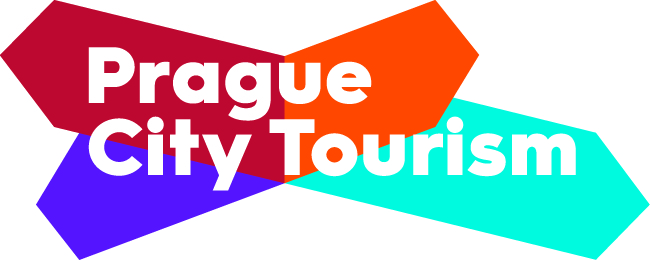 